Brandstorp 2014-10-09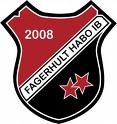 Information till tränare Fagerhult Habo IB ang. kiosk Fagerhus vid poolspelHej!Nu börjar det närma sig datum för de första poolspelen i Fagerhus för denna säsong.  Respektive lag har hand om hela arrangemanget.  Detta innebär också kiosk under matcherna.  Arrangörslagets ansvar blir att tillsätta personer som har ansvar för kioskförsäljningen och vad det innebär; iordningställande, försäljning, bortplockning, städ, disk m.m. Ett visst bassortiment finns att sälja men önskar laget sälja ex frukt, korv med bröd, hembakat, frallor, toast, så är det upp till laget att ordna med. Även mjölk till kaffet får resp. lag fixa, annars blir det lätt stående mjölk som blir gammal.Det mesta som tillhör kiosk finns i låsta skåp på läktaren till vänster när man kommer in i Fagerhus. Vaktmästaren öppnar skåpen/lämnar ut nyckel. I skåpen finns en pärm med instruktioner ang. rutiner, redovisning av kassa, domarkvitto, växelkassa m.m. Ketchup, senap, kaffe, kaffefilter, tepåsar finns i köket i Fagerhus. Torrvaror finns i uppmärkt skåp. Öppnade förpackningar av ketchup och senap finns i kyl. Kolla där först innan ni öppnar nytt.  Det finns en ”riktig” värmebehållare för varmkorv. Mer instruktioner för denna finns på dokumentet/informationen ” Lathund Arrangemang Fagerhus”.Är det ngt som tar slut under match då är det slut. Ansvarig för kiosk ska försöka anpassa lagret efter  försäljning. Svinn och gamla varor vill vi inte ha. Detta innebär att sortiment kan komma att ändras under säsong. Det som säljs under arrangemang i Sporthallen Habo, kanske inte går att sälja i Fagerhus.  Kom gärna med synpunkter och önskemål. Viktigt är att de dagar det är fler poolspel efter varandra, för att minska diskussionerna ska 15 min efter sista match , ”pinnen lämnas över ” till nästa lag. Laget räknar sin kassa och nästkommande lag får börja sälja. Inga egna inköp ersätts utan kvitton. Vilket betyder att hembakade bullar och kakor är svåra att värdera. Gör upp tydligt med de föräldrar som ställer upp att detta i så fall skänkes till laget. Ändra inga priser. Dock är det upp till varje lag att prissätta ev. frukt och det hembakta samt korv med bröd och frallor (det Ni köper in själva)Med vänliga hälsningar Mia Björnell		 FHIB kansli	 fhibkansli@live.seCharlotta Björnell	0709-929417	charlotta@habo.net